Приложение № 7 к приказу № 441/1    от     25 ноября 2019   годаАналитическая справкапо результатам социологического опроса населения с целью исследования уровня удовлетворенности доступностью, качеством и условиями оказания стационарной медицинской помощи в ГБУЗ  «___________ ».	В соответствии с приказом Территориального фонда обязательного медицинского страхования Республики Карелия (далее – Фонд) от 08.07.2019 № 237/1 «О проведении социологического опроса с целью изучения удовлетворенности населения доступностью и качеством амбулаторно-поликлинической и стационарной медицинской помощи в медицинских организациях Республики Карелия» с ___ по ___   на базе ГБУЗ «_________ » (далее – МО) проведен социологический опрос населения с целью исследования уровня удовлетворенности пациентов качеством и доступностью медицинской помощи.Для проведения социологического опроса в МО были использованы анкеты:- с целью изучения удовлетворенности пациентов доступностью и качеством стационарной медицинской помощи (опрос проводился на базе стационара МО).Анализ результатов социологического опроса был проведен с последующей обработкой и обобщением полученных данных.Шкала оценки качества оказываемой медицинской помощи в МО в анкете была построена в соответствии с методическими рекомендациями, утвержденными Приказом Федерального фонда обязательного медицинского страхования от 29.05.2009 №118. Баллы, по результатам анкетирования:1,0 – удовлетворены полностью;0,75 – больше удовлетворены, чем не удовлетворены (скорее удовлетворен);0,5 – удовлетворены не в полной мере (скорее не удовлетворен);0,25 – затруднились ответить0 – не удовлетворены.Кроме того, по результатам полученных данных был рассчитан коэффициент удовлетворенности пациента качеством оказываемой медицинской помощи (средний балл, выставленный респондентами) по формуле:0,25 х N(0,25) + 0,5 х N(0,5) + 0,75 х N(0,75) + N(1,0)К удовлетворенности =   --------------------------------------------------------------------  ,                                                                                N где: 0,25; 0,5; 0,75; 1,0 – баллы по результатам анкетирования;N (0,25); N (0,5); N (0,75); N (1,0) - количество случав анкетирования, получивших данный балл по результатам опроса респондентов;N – общее число случаев анкетирования, включая нулевые оценки.В ходе исследования было опрошено 60 респондентов, из них 65% женщин и       35  % мужчин. При этом средний возраст опрошенных составил 55 лет.Распределение респондентов по возрасту и полу наглядно можно представить в виде таблицы: Таблица 1Половозрастная структура респондентов по проведенным направлениям анкетирования.I. Изучение уровня удовлетворенности доступностью и качеством стационарной медицинской помощью.В ходе исследования было опрошено  __ респондентов, госпитализированных на момент анкетирования в стационар, из них __ (__ %) женщин и __ (__%) мужчин. При этом средний возраст опрошенных составил - ___ лет.Род деятельности респондентов: ___ % - работающие граждане; ___ % - неработающие; ___ % - пенсионеры; ___ % - работающие пенсионеры; ___ % - выбрали вариант «прочее».Результаты анкетирования (по показателям).1. Удовлетворенность качеством стационарной медицинской помощи.Полностью удовлетворены качеством оказания стационарной медицинской помощи  ___ % респондентов; скорее удовлетворены, чем не удовлетворены –  ___%.Коэффициент удовлетворенности респондентов по данному вопросу составил  ___%.Диаграмма 5.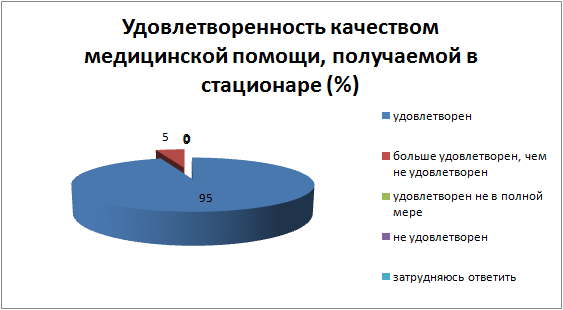 2. Уровень удовлетворенности следующими характеристиками работы стационара:Как следует из таблицы, уровень удовлетворенности работой стационара достаточно высок. Так коэффициент удовлетворенности работой врачей составляет - ___% (средний по Республике Карелия составляет  __%), уровнем обеспеченности лекарственными средствами, изделиями медицинского назначения, оснащенности медицинской организации лечебно-диагностическим и материально-бытовым оборудованием составляет  ___% (средний по Республике Карелия – ___%), организацией и ведением лечебного процесса – ___; показатель удовлетворенности питанием – 0,62% (средний по Республике Карелия – ___), длительность ожидания плановой госпитализации – ___% (средний по Республике Карелия – ___%). 3. Приходилось ли Вам использовать личные денежные средства при обследовании и лечении в стационаре?	Подавляющее большинство респондентов ответило, что им не приходилось использовать личные денежные средства при обследовании и лечении в стационаре.  	4. Приходилось ли сталкиваться с неуважительным отношением  к Вам медицинского персонала в  данной медицинской организации?Таким образом, никогда не сталкивались с неуважительным отношением медицинского персонала __% опрошенных. Выводы: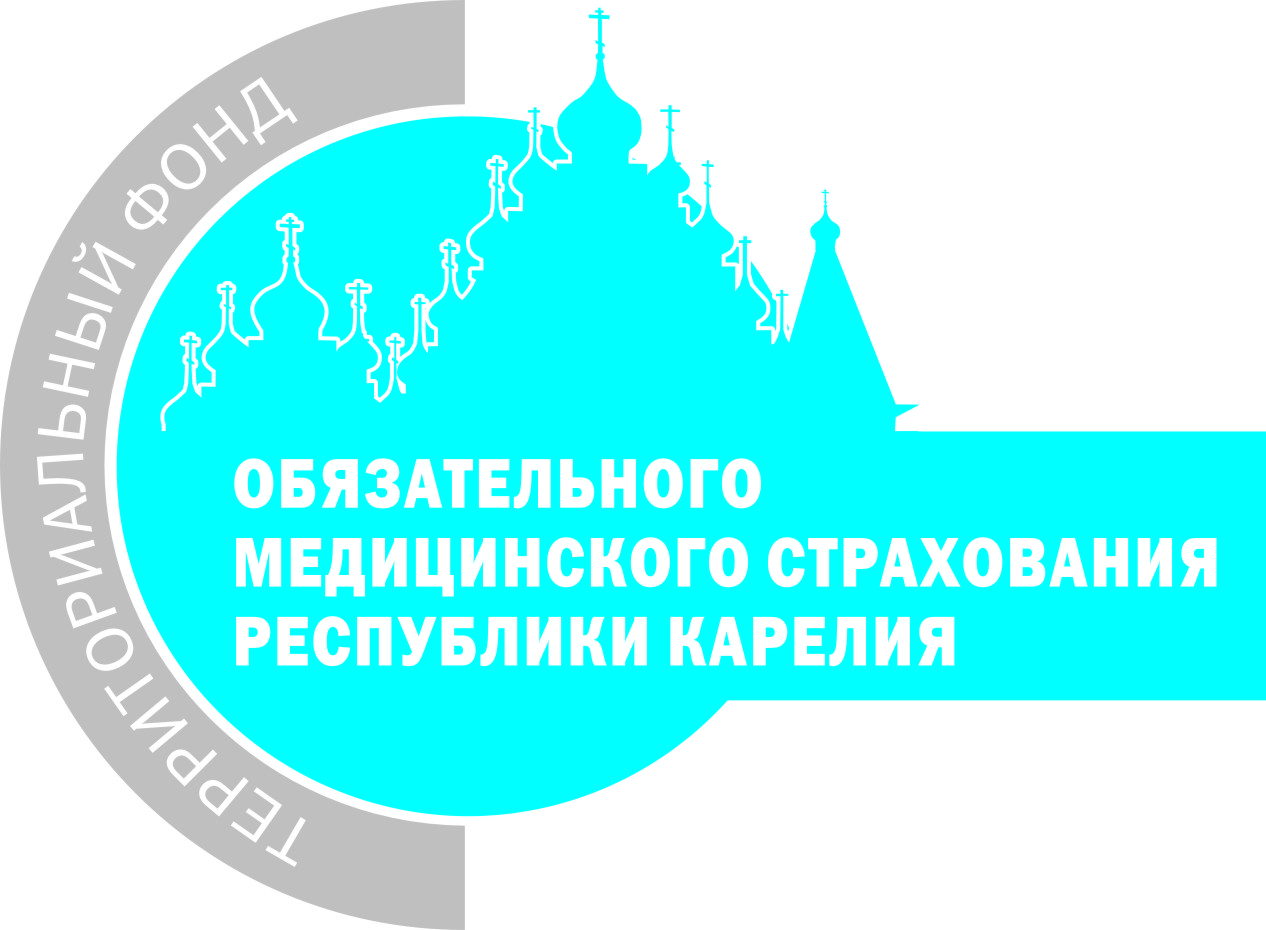 Согласовано:__________________Директор ТФОМС РККоличество респондентовКоличество респондентовПолПолПолПолСредний возраст респондентов(лет)Средний возраст респондентов(лет)Числ. знач. (чел.)% от общего числа опрошенныхМуж.(чел.)Муж.(чел.)Жен. (чел.)Жен. (чел.)Муж.Жен.Числ. знач. (чел.)% от общего числа опрошенныхЧел.%Чел.%Муж.Жен.Анкетирование по стационарной медицинской помощиПоказательУдовлетворен(а)Удовлетворен(а)Скорее удовлетворен(а), чем не удовлетворен(а)Скорее удовлетворен(а), чем не удовлетворен(а)Скорее не удовлетворен(а), чем удовлетворен(а)Скорее не удовлетворен(а), чем удовлетворен(а)Не удовлетворен(а)Не удовлетворен(а)Затрудняюсь ответитьЗатрудняюсь ответитьКоэффициент удовлетворенностиЧел.%Чел.%Чел.%Чел.%Чел.%Работой врачейУровнем обеспеченности лекарственными средствами, изделиями медицинского назначенияУровнем оснащенности медицинской организации лечебно-диагностическим и материально-бытовым оборудованиемОрганизацией и ведением лечебного процесса (обсуждение лечащим врачом схемы и сроков лечения, частота обходов лечащим врачом и/или заведующим отделением во время пребывания в стационаре и проч.)ПитаниемСроками ожидания плановой госпитализацииНет, не приходилось Нет, не приходилось Иногда, через кассу с договором ⁭Иногда, через кассу с договором ⁭Часто, через кассу с договором ⁭Часто, через кассу с договором ⁭Да, без договора ⁭    Да, без договора ⁭    Затрудняюсь ответить ⁭Затрудняюсь ответить ⁭Чел.%Чел.%Чел.%Чел.%Чел.%НикогдаНикогдаИзредкаИзредкаЧастоЧастоПостоянноПостоянноЗатрудняюсь ответитьЗатрудняюсь ответитьЧел.%Чел.%Чел.%Чел.%Чел.%